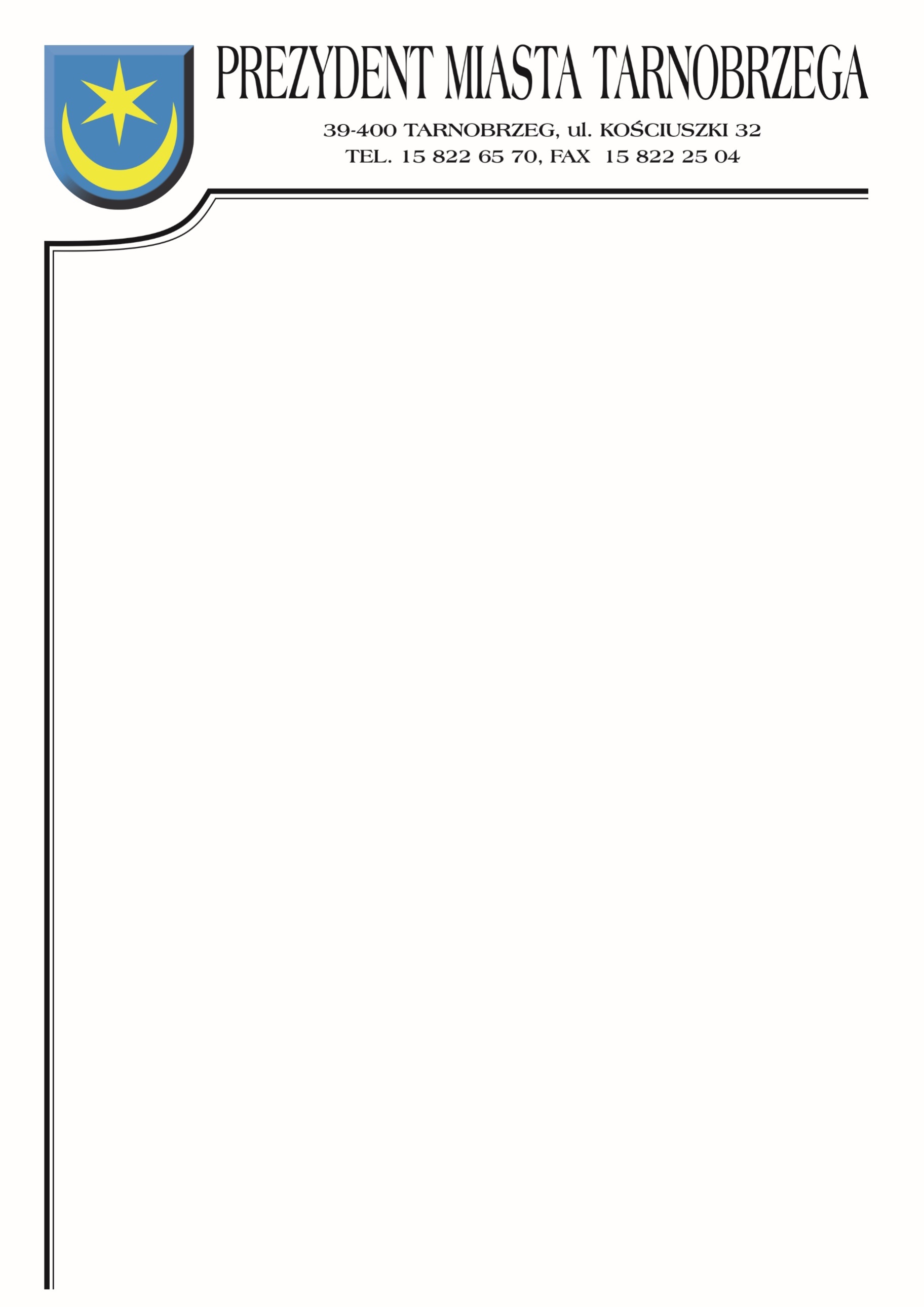 Znak sprawy: BZP-I.271.11.2022		                Tarnobrzeg, dnia 9 maja 2022r.INFORMACJE Z OTWARCIA OFERTDotyczy postępowania na wykonanie zadania pn.: Opracowanie dokumentacji projektowo-kosztorysowej wraz z nadzorem autorskim i przygotowaniem do realizacji zadania inwestycyjnego pn:. Przebudowy i remonty budynków oświatowych w Tarnobrzegu: Zadanie nr 1: Przedszkole nr 6 ul. 1 Maja 14, Szkoła Podstawowa nr 3 ul. Kochanowskiego 1, Szkoła Podstawowa nr 4 ul. Wyspiańskiego 10, Szkoła Podstawowa nr 7 ul. Sienkiewicza 215, Zadanie nr 2: Zespół Szkół nr 1 ul. Kopernika 49, Zespół Szkół nr 3 ul. Św. Barbary 1B, Zespół Szkół Specjalnych ul. Kopernika 18, Centrum Kształcenia Zawodowego ul. Kopernika 5 i Św. Barbary 1C.Działając zgodnie z art. 222 ust. 5 ustawy z dnia 11 września 2019 roku Prawo zamówień publicznych |(t.j. Dz. U. z 2021 r., poz. 1129 ze zm.) Zamawiający informuje, że 
w postępowaniu wpłynęły następujące oferty:Numer ofertyNazwa (firma) i adres wykonawcyCena netto/brutto1.PWA PROJEKT Krzysztof Walatul. Podwale 2/237-100 ŁańcutiPWARCH Sp. z o.oul. Podwale 2/237-100 ŁańcutZadanie 156 910,00 zł69 999,30 złZadanie 260 975,60 zł74 999,99 zł2.Przedsiębiorstwo Inżynieryjne Kelvin Sp. z o.oul. Piękna 1385-303 Bydgoszcz Zadanie 160 000,00 zł73 800,00 złZadanie 265 000,00 zł79 950,00 zł3Firma Projektowo-Budowlana PROINWENKO Piotr Wyszyńskiul. Gawrzyłowska 31A/839-200 DębicaZadanie 193 400,00 zł114 882,00 złZadanie 244 000,00 zł54 120,00 zł4.Biuro Projektowe Dworaczyk- Architektura Kamil Dworaczykul. Warszawska 170D39-400 TarnobrzegZadanie 152 500,00 zł64 575,00 złZadanie 272 500,00 zł89 175,00 zł